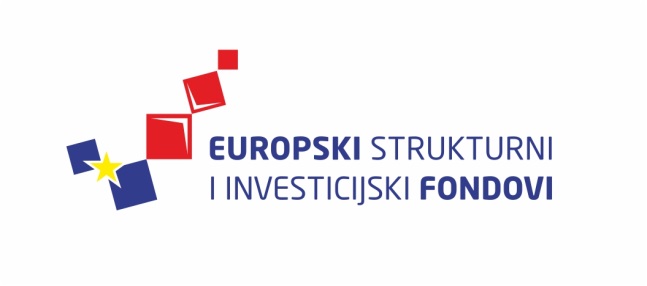 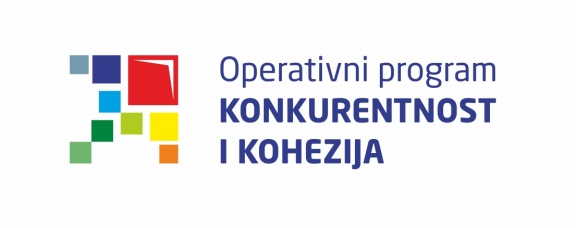 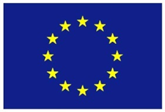 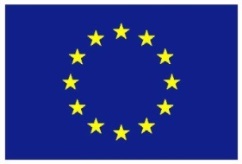 Europska unijaZajedno do fondova EUCiklus Izobrazbi - Upravljanje i kontrola korištenja Europskih strukturnih i investicijskih fondova Tematska cjelina 1 - Uvod u Europske strukturne i investicijske fondove te sustav upravljanja i kontrole korištenja sredstavaProvedba programa izobrazbe financira se sredstvima tehničke pomoći iz Operativnog programa Konkurentnost i kohezija, iz Europskog fonda za regionalni razvojPostupak procjene usklađenosti sustava i promjene sustava30. rujna 2015. / Državna škola za javnu upravu30. rujna 2015. / Državna škola za javnu upravu30. rujna 2015. / Državna škola za javnu upravuLista polaznikaLista polaznikaLista polaznikaIme i prezimeNaziv tijela/institucija:1.Željka IvanovićHrvatska agencija za malo gospodarstvo, inovacije i investicije2.Gordan LeskovarHrvatska agencija za malo gospodarstvo, inovacije i investicije3.Tanja KučeraHrvatska agencija za malo gospodarstvo, inovacije i investicije4.Alen Zrinjski BeđanHrvatska agencija za malo gospodarstvo, inovacije i investicije5.Tamara PvićHrvatska agencija za malo gospodarstvo, inovacije i investicije6.Petra MatasHrvatska agencija za malo gospodarstvo, inovacije i investicije7.Iva KelavaHrvatska agencija za malo gospodarstvo, inovacije i investicije8.Nancy StiblikHrvatska agencija za malo gospodarstvo, inovacije i investicije9.Irma MogićHrvatska agencija za malo gospodarstvo, inovacije i investicije10.Marko BabićHrvatska agencija za malo gospodarstvo, inovacije i investicije11.Katarina MihaljevićHrvatska agencija za malo gospodarstvo, inovacije i investicije12.Jadranka KokoljHrvatska agencija za malo gospodarstvo, inovacije i investicije13.Karolina Lončar ČuješHrvatska agencija za malo gospodarstvo, inovacije i investicije14.Anđelina ŠapinaHrvatska agencija za malo gospodarstvo, inovacije i investicije15.Svjetlana BušićHrvatska agencija za malo gospodarstvo, inovacije i investicije16.Vanja AgejevHrvatska agencija za malo gospodarstvo, inovacije i investicije17.Ana GverićHrvatska agencija za malo gospodarstvo, inovacije i investicije18.Monika ŠućurHrvatska agencija za malo gospodarstvo, inovacije i investicije19.Barbara KolarićHrvatska agencija za malo gospodarstvo, inovacije i investicije20.Silvana BandaloHrvatska agencija za malo gospodarstvo, inovacije i investicije21.Boris PajHrvatska agencija za malo gospodarstvo, inovacije i investicije22.Lidija VidmarHrvatska agencija za malo gospodarstvo, inovacije i investicije23.Damir AndrašekHrvatska agencija za malo gospodarstvo, inovacije i investicije24.Vesna HabazinHrvatska agencija za malo gospodarstvo, inovacije i investicije25.Marijan KasaićHrvatska agencija za malo gospodarstvo, inovacije i investicije26.Dijana TrošeljHrvatska agencija za malo gospodarstvo, inovacije i investicije27.Mislav JurišićHrvatska agencija za malo gospodarstvo, inovacije i investicije28.Adrijana ŠvrakaHrvatska agencija za malo gospodarstvo, inovacije i investicije29.Žarko MerćepHrvatska agencija za malo gospodarstvo, inovacije i investicije30.Krunoslav TarandekHrvatska agencija za malo gospodarstvo, inovacije i investicije31.Sanja BožićHrvatska agencija za malo gospodarstvo, inovacije i investicije